Informacja o zgłoszeniubudowy, o której mowa w art. 29 ust. 1 pkt 1-3 Garwolin dnia    13.07.2021 r.B.6743.602.2021.ACI n f o r m a c  j ao dokonaniu zgłoszeniaZgodnie z art. 30a pkt 1 ustawy z dnia 7 lipca 1994 roku – Prawa budowlane (tekst jednolity Dz.U. z 2020 roku. poz. 1333 z późniejszymi zmianami) informuję, że w Starostwie Powiatowym w Garwolinie w dniu 09.07.2021 roku ZOSTAŁO DORĘCZONE (ZŁOŻONE) przez Pana Kryspiana Prusińskiego ZGŁOSZENIE dotyczące zamiaru przystąpienia do budowy sieci elektroenergetycznej niskiego napięcia 0,4 kV (demontaż odcinka napowietrznej linii wraz ze słupem i, ułożenie kabla YAKXs  4x120 mm w linii niskiego napięcia 0,4 kV) zlokalizowanej na działce Nr 185 położonej w miejscowości Kolonia Górzno gm. Górzno.- Starosta Powiatu Garwolińskiego 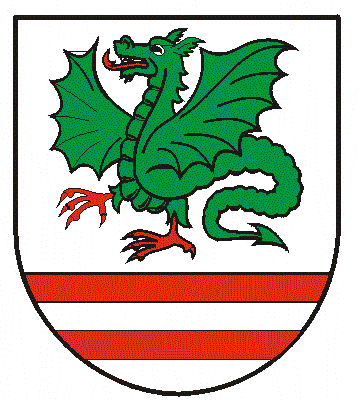 